04.06.21г.  Творческая мастерская «Творим вместе». Трафаретная живопись.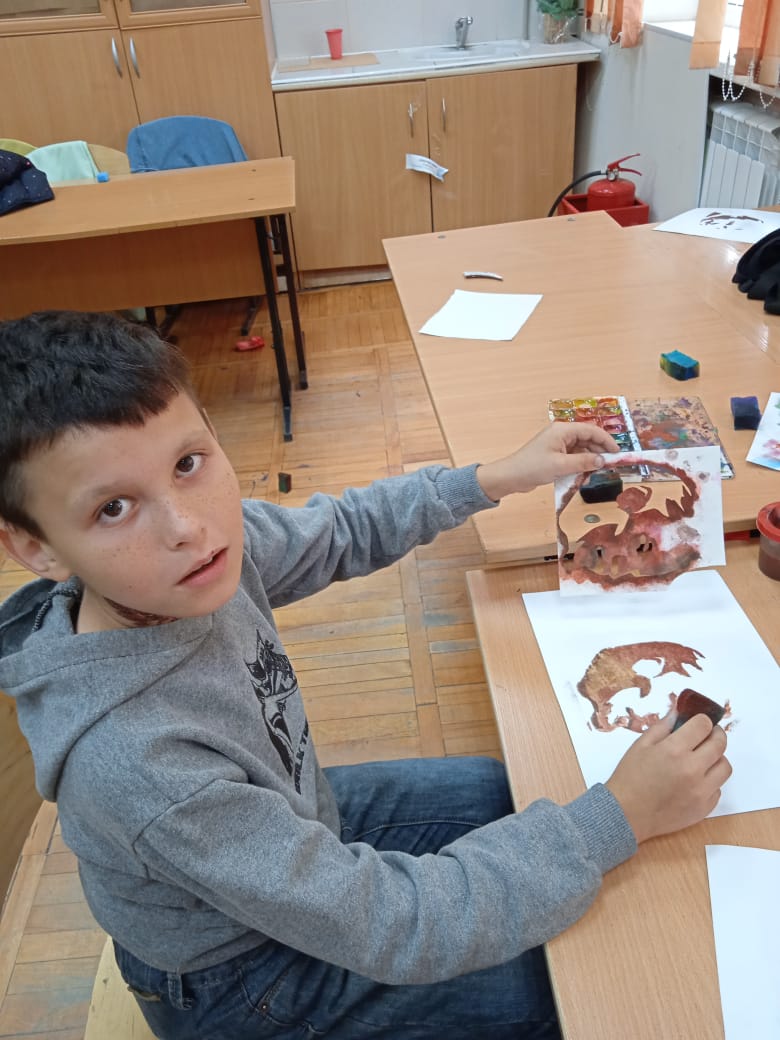 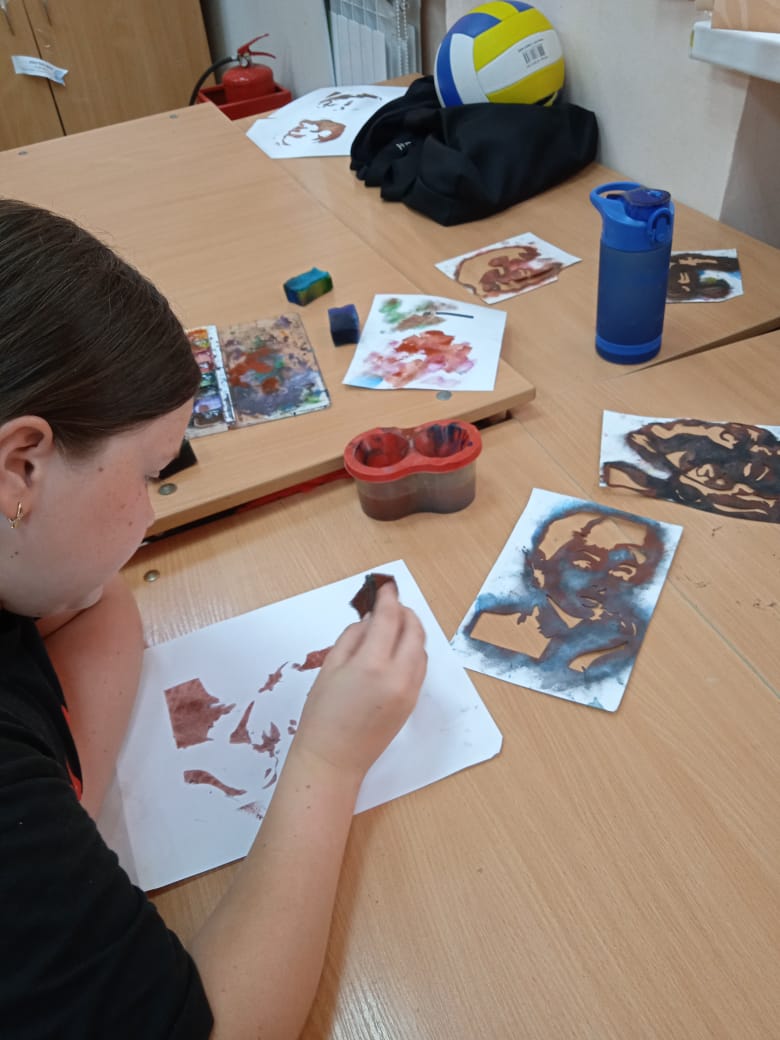 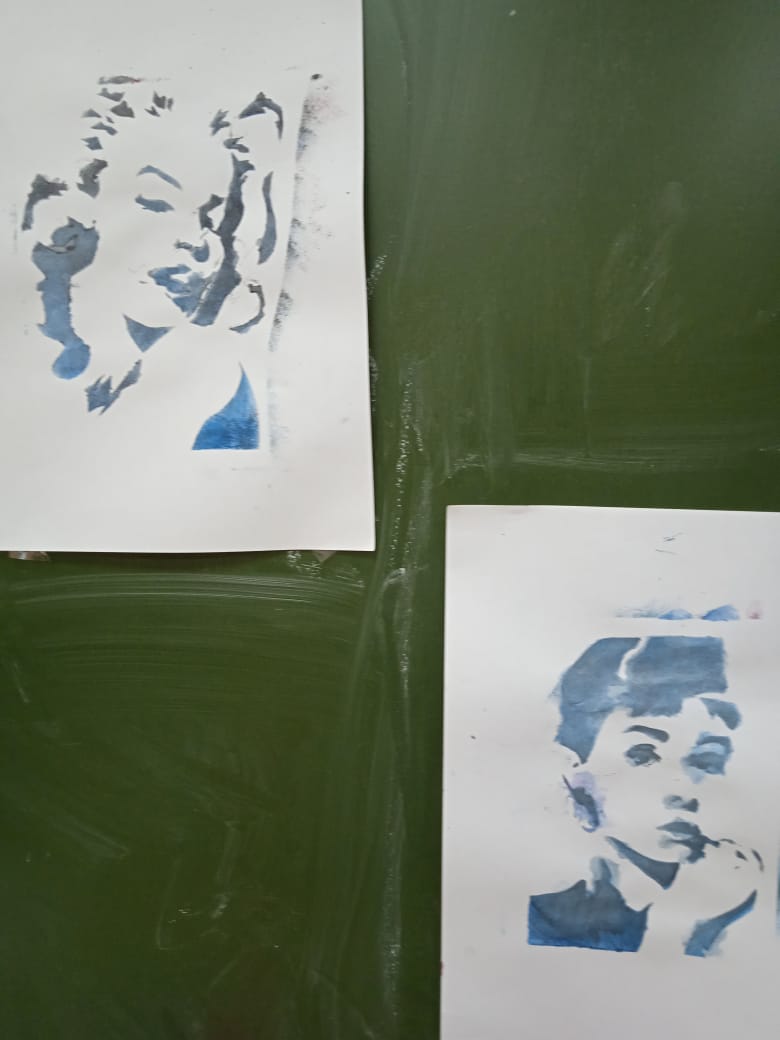 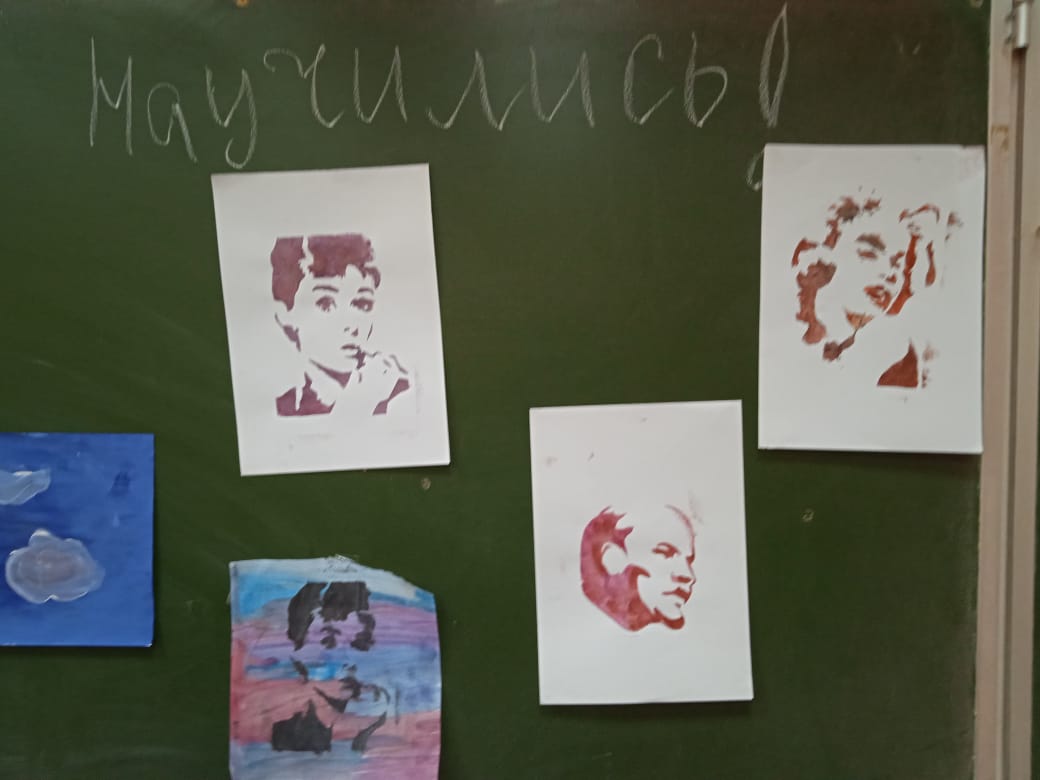 